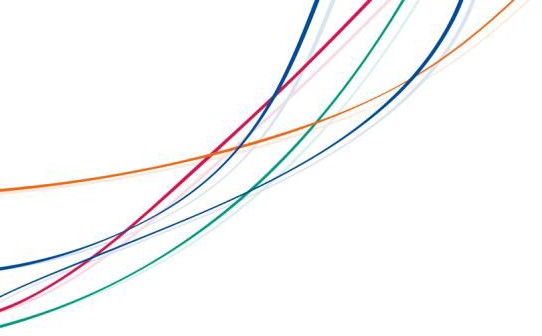 BESTÄLLNINGSFORMULÄR VACCIN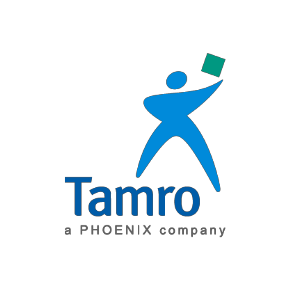 Leverantör SBDLeverantör Astra Zeneca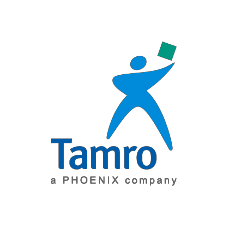 Beställning skickas till: vaccin@tamro.comLeveransBeställning inkommen till Tamro före kl. 14.00, måndag till torsdag, levereras normalt nästkommande vardag till angiven leveransadress mellan 08.00-17.00 (om ej annat datum är angivet ovan).Leveransen kan ej föraviseras, personal måste finnas på plats för att ta emot leverans mellan kl 08.00 – 17.00.Når leveransen er senare än angivet datum, vänligen kontakta Tamros kundservice.FrågorFör vidare frågor kring beställning av vacciner hänvisas till Tamros kundservice för vacciner som nås på telefonnummer 0771 – 15 00 30Se även information på vår hemsida www.tamro.se/vaccinKunduppgifterKunduppgifterKundnummer hos TamroKundnamnLeveransadressPostnummerPostortBeställare (namn)E-post till beställareMobilnummer till beställareEventuell fakturareferensBeställningBeställningBeställningBeställningVarunummerAntal beställdastyck/förpVarubenämning041332diTeBooster (5-pack)5 x 0,5 ml013533diTekiBooster (1-pack)1 x 0,5 ml013633diTekiBooster (10-pack)10 x 0,5 ml018399BCG Vaccin SSI1 x 1 ml137978Tuberculin PPD RT 23 AJ (1-pack)1 x 1,5 ml197305Tuberculin PPD RT 23 AJ (10-pack)10 x 1,5 ml827958Care Plus Anti-Insekt Deet 40 %, 60 ml (12-pack)12 x 60 ml827959Display Care Plus 60 ml Spray(12-pack m Display (ställ))12 x 60 ml+ DisplayBeställningBeställningBeställningBeställningVarunummerAntal beställda styck/förpackningarVarubenämning1633581 stFluenz (tetra nässpray susp)